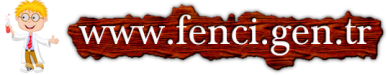 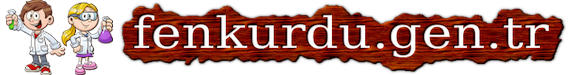 Daha fazla yazılı sorusu ve evraka  https://www.facebook.com/groups/fenkurdu  öğretmen grubumuzdan ulaşabilirsiniz.A. Aşağıdaki doğru-yanlış sorularının başındaki kutucuğa sizce doğru olanlara D, yanlış olanlara Y harfi koyunuz. (10x2=20 Puan)A. Aşağıdaki doğru-yanlış sorularının başındaki kutucuğa sizce doğru olanlara D, yanlış olanlara Y harfi koyunuz. (10x2=20 Puan)B. Aşağıda verilen cümlelerde boş bırakılan yerleri aşağıdaki kelimelerden uygun olanlarla doldurunuz. (10x2=20 Puan)23◦27’, Akdeniz, klonlama, çift, doğru, fazladır, ters, atom numaralarına, soygazlar, yediB. Aşağıda verilen cümlelerde boş bırakılan yerleri aşağıdaki kelimelerden uygun olanlarla doldurunuz. (10x2=20 Puan)23◦27’, Akdeniz, klonlama, çift, doğru, fazladır, ters, atom numaralarına, soygazlar, yediİklim; dar bir bölgede, uzun sürede değişen ortalama hava koşullarıdır.Dünya’nın dönme ekseni .................................... bir açı ile eğik durmaktadır.Dünya’nın dönme ekseni .................................... bir açı ile eğik durmaktadır.İçilebilir su kaynaklarının azalması, küresel iklim değişikliğinin sonuçlarındandır.Ülkemizde görülen iklimlerden biri de .................................... iklimidir.Ülkemizde görülen iklimlerden biri de .................................... iklimidir.Spor yapan bir kişinin kaslarının gelişmesi adaptasyondur.Bir canlı ya da bir özelliğin kopyasının üretilmesine .................................................. denir.Bir canlı ya da bir özelliğin kopyasının üretilmesine .................................................. denir.DNA kendini eşleyebilir.DNA, .............................................. zincirli sarmal yapıya sahiptir.DNA, .............................................. zincirli sarmal yapıya sahiptir.Yüzey alanının artması cisimlerin zemine yaptığı basıncı artırır.Sıvıların uyguladığı basınç, derinlik ile …………….......................…. orantılıdır.Sıvıların uyguladığı basınç, derinlik ile …………….......................…. orantılıdır.Berber koltuklarında Pascal prensibinden yararlanılır.Temas yüzey alanı aynı olan cisimlerden, ağırlığı fazla olanın basıncı daha …….....………….Temas yüzey alanı aynı olan cisimlerden, ağırlığı fazla olanın basıncı daha …….....………….Nötr hâlde elektron dağılımı yapılan elementin katman sayısı, bize o elementin periyotnumarasını verir.Katı cisimlerin zemine yaptıkları basınç, cisimlerin zemine temas eden yüzey alanları ile ……...orantılıdır.Katı cisimlerin zemine yaptıkları basınç, cisimlerin zemine temas eden yüzey alanları ile ……...orantılıdır.Soygazların değerlik elektron sayısı 8 olabilir.Günümüzde kullanılan periyodik tablo elementleri artan ............................................. göre düzenlenmiştir.Günümüzde kullanılan periyodik tablo elementleri artan ............................................. göre düzenlenmiştir.Kimyasal tepkime okunun sağ tarafı, tepkimeye girenleri ifade eder.Periyodik tablonun en sağında ................................... bulunur.Periyodik tablonun en sağında ................................... bulunur.Ametaller kırılgan değildir.Periyodik tabloda toplam ................................... tane periyot vardır.Periyodik tabloda toplam ................................... tane periyot vardır.C. Aşağıda yer alan çoktan seçmeli sorularda doğru seçeneği işaretleyiniz. (12x5=60 Puan)C. Aşağıda yer alan çoktan seçmeli sorularda doğru seçeneği işaretleyiniz. (12x5=60 Puan)C. Aşağıda yer alan çoktan seçmeli sorularda doğru seçeneği işaretleyiniz. (12x5=60 Puan)C. Aşağıda yer alan çoktan seçmeli sorularda doğru seçeneği işaretleyiniz. (12x5=60 Puan)1. Aşağıda verilenlerden hangisi, Dünya’nın yıllık hareketinin bir sonucudur?A) Gece ve gündüzün oluşumuB) Dönme ekseni eğikliğiC) Mevsimlerin oluşumuD) Dolanma düzleminin uzunluğu1. Aşağıda verilenlerden hangisi, Dünya’nın yıllık hareketinin bir sonucudur?A) Gece ve gündüzün oluşumuB) Dönme ekseni eğikliğiC) Mevsimlerin oluşumuD) Dolanma düzleminin uzunluğu3. Aşağıda verilenlerden hangisi, Dünya’yı paralel olarak iki eş parçaya ayırdığı varsayılan hayaliçizginin adıdır?A) Yörünge çizgisiB) Ekvator çizgisiC) Dönme ekseniD) Dolanma düzlemi3. Aşağıda verilenlerden hangisi, Dünya’yı paralel olarak iki eş parçaya ayırdığı varsayılan hayaliçizginin adıdır?A) Yörünge çizgisiB) Ekvator çizgisiC) Dönme ekseniD) Dolanma düzlemi2. Fen bilimleri dersinde öğretmen; Ege, Ata, Seher ve İpek’e sırasıyla ‟kromozom, nükleotid, DNA ve gen” yazan pankartları vererek sınıftan dışarıya çıkmalarını istiyor. Öğretmen, öğrencileri hangi sıra ile sınıfa alır ise kromozom, nükleotid, DNA ve gen yapılarının, küçükten büyüğe doğru sıralamasını sınıftaki öğrencilere göstermiş olur?A) Ege - Seher - Ata - İpekB) Ege - İpek - Seher - AtaC) Ata - Seher - İpek - EgeD) Ata - İpek - Seher – Ege2. Fen bilimleri dersinde öğretmen; Ege, Ata, Seher ve İpek’e sırasıyla ‟kromozom, nükleotid, DNA ve gen” yazan pankartları vererek sınıftan dışarıya çıkmalarını istiyor. Öğretmen, öğrencileri hangi sıra ile sınıfa alır ise kromozom, nükleotid, DNA ve gen yapılarının, küçükten büyüğe doğru sıralamasını sınıftaki öğrencilere göstermiş olur?A) Ege - Seher - Ata - İpekB) Ege - İpek - Seher - AtaC) Ata - Seher - İpek - EgeD) Ata - İpek - Seher – Ege4. Aşağıda verilen harfler ters çevrilir ise sırası ile zemine yaptıkları basınç nasıl değişir?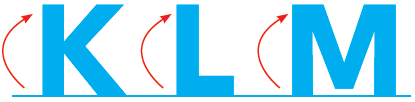 A) Değişmez     Artar           ArtarB) Artar             Artar           ArtarC) Azalır            Azalır           ArtarD) Değişmez     Artar           Azalır4. Aşağıda verilen harfler ters çevrilir ise sırası ile zemine yaptıkları basınç nasıl değişir?A) Değişmez     Artar           ArtarB) Artar             Artar           ArtarC) Azalır            Azalır           ArtarD) Değişmez     Artar           Azalır5. Günlük hayatta basıncın artmasını veya azalmasını istediğimiz durumlar vardır. Buna göre;I. Çivilerin ucunun sivri olmasıII. İş makinelerinin geniş tekerlekli olmasıIII. Ördeklerin perde ayaklı olmasıYukarıda maddeler hâlinde verilen olaylardan hangisi ya da hangileri basıncı artırmaya yöneliktir?A) Yalnız I B) I ve III C) II ve III D) I, II ve III5. Günlük hayatta basıncın artmasını veya azalmasını istediğimiz durumlar vardır. Buna göre;I. Çivilerin ucunun sivri olmasıII. İş makinelerinin geniş tekerlekli olmasıIII. Ördeklerin perde ayaklı olmasıYukarıda maddeler hâlinde verilen olaylardan hangisi ya da hangileri basıncı artırmaya yöneliktir?A) Yalnız I B) I ve III C) II ve III D) I, II ve III9. Aşağıda verilenlerden hangisi sağlıklı bireylerin oluşmasına engel olabilir?A) Kimyasal maddelerden uzak durmakB) Akraba evlilikleriC) Sağlıklı beslenmeD) Alkol ve sigara kullanmamak9. Aşağıda verilenlerden hangisi sağlıklı bireylerin oluşmasına engel olabilir?A) Kimyasal maddelerden uzak durmakB) Akraba evlilikleriC) Sağlıklı beslenmeD) Alkol ve sigara kullanmamak 6. Yanda verilen kap ters çevrilir ise aşağıdaki açıklamalardan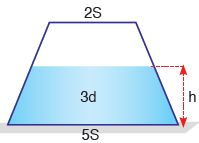 hangisi yanlış olur?A) Kabın tabanına etki eden sıvı basıncı artar.B) Cismin zemine yaptığı basınç artar.C) Sıvı yüksekliği artar.D) Kabın ağırlığı artar. 6. Yanda verilen kap ters çevrilir ise aşağıdaki açıklamalardanhangisi yanlış olur?A) Kabın tabanına etki eden sıvı basıncı artar.B) Cismin zemine yaptığı basınç artar.C) Sıvı yüksekliği artar.D) Kabın ağırlığı artar.10.I. Ametallerin tümü periyodik tablonun sağında yer alır.II. Bazı metal ve ametaller oda sıcaklığında sıvı hâlde bulunabilir.III. Yarımetaller kırılgan oldukları için işlenebilir özellikte değildir.Yukarıda verilenlerden hangisi ya da hangileri doğrudur?A) Yalnız I B) Yalnız II C) I ve II D) II ve III10.I. Ametallerin tümü periyodik tablonun sağında yer alır.II. Bazı metal ve ametaller oda sıcaklığında sıvı hâlde bulunabilir.III. Yarımetaller kırılgan oldukları için işlenebilir özellikte değildir.Yukarıda verilenlerden hangisi ya da hangileri doğrudur?A) Yalnız I B) Yalnız II C) I ve II D) II ve III7.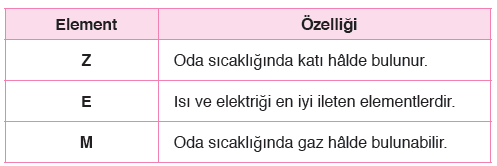 Z, E ve M harfleri karışık olarak metal, ametal ve soygazı temsil etmektedir. Buna göre Z, E ve M harfleri için aşağıda verilenlerden hangisi doğrudur?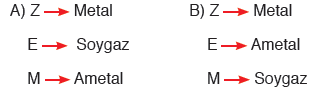 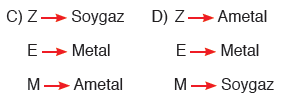 7.Z, E ve M harfleri karışık olarak metal, ametal ve soygazı temsil etmektedir. Buna göre Z, E ve M harfleri için aşağıda verilenlerden hangisi doğrudur?11. Çeşitli etkenler sonucu maddelerin sadece dış yapısının değişmesini fiziksel değişim, dış yapısının yanı sıra iç yapısında da meydana gelen değişimleri ise kimyasal değişim olarak tanımlayan fen bilimleri öğretmeni Erhan, fiziksel ve kimyasal değişimlerle ilgili olarak sırası ile aşağıdaki örnekleri veriyor:1) Ekmeğin kesilmesi2) Yemeğin pişirilmesi3) Camın kırılması4) Kâğıdın yanması5) …………...........Mantık sırası göz önüne alınarak öğretmenin vereceği 5. örnek aşağıdaki seçeneklerden hangisi olamaz?A) Buğdaydan un elde edilmesiB) Demirin paslanmasıC) Yoğurdun ekşimesiD) Mum fitilinin yanması11. Çeşitli etkenler sonucu maddelerin sadece dış yapısının değişmesini fiziksel değişim, dış yapısının yanı sıra iç yapısında da meydana gelen değişimleri ise kimyasal değişim olarak tanımlayan fen bilimleri öğretmeni Erhan, fiziksel ve kimyasal değişimlerle ilgili olarak sırası ile aşağıdaki örnekleri veriyor:1) Ekmeğin kesilmesi2) Yemeğin pişirilmesi3) Camın kırılması4) Kâğıdın yanması5) …………...........Mantık sırası göz önüne alınarak öğretmenin vereceği 5. örnek aşağıdaki seçeneklerden hangisi olamaz?A) Buğdaydan un elde edilmesiB) Demirin paslanmasıC) Yoğurdun ekşimesiD) Mum fitilinin yanması8. 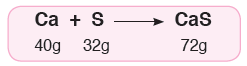 Yukarıda kalsiyum ve kükürt elementlerinin artansız tepkimesi sonucu kalsiyum sülfür bileşiğinin oluşumu gösterilmiştir.Bu tepkime ile ilgili aşağıdakilerden hangisi yanlıştır?A) Toplam kütle korunmuştur.B) Atom yapıları değişmiştir.C) Atom sayıları korunmuştur.D) Atom cinsleri korunmuştur.8. Yukarıda kalsiyum ve kükürt elementlerinin artansız tepkimesi sonucu kalsiyum sülfür bileşiğinin oluşumu gösterilmiştir.Bu tepkime ile ilgili aşağıdakilerden hangisi yanlıştır?A) Toplam kütle korunmuştur.B) Atom yapıları değişmiştir.C) Atom sayıları korunmuştur.D) Atom cinsleri korunmuştur.12. I. UUII. KkIII. aaYukarıda bazı karakterlerin oluşumuna etki eden aleller gösterilmiştir. Bu alellerden hangileri homozigot(Saf döl) durumdadır?A) Yalnız I B) Yalnız II C) I ve III D) I, II ve III12. I. UUII. KkIII. aaYukarıda bazı karakterlerin oluşumuna etki eden aleller gösterilmiştir. Bu alellerden hangileri homozigot(Saf döl) durumdadır?A) Yalnız I B) Yalnız II C) I ve III D) I, II ve III“Biz çalıştığımız ve ürettiğimiz sürece üstün olacağız, üstünlük genetik değildir, bütün insanlar birbirine eşittir. Çoğu insan zekâya inanır, ben inanmıyorum, bizi birbirimizden ayıran emektir, ben çalışmaya inanıyorum."Aziz SANCAR	“Biz çalıştığımız ve ürettiğimiz sürece üstün olacağız, üstünlük genetik değildir, bütün insanlar birbirine eşittir. Çoğu insan zekâya inanır, ben inanmıyorum, bizi birbirimizden ayıran emektir, ben çalışmaya inanıyorum."Aziz SANCAR	“Biz çalıştığımız ve ürettiğimiz sürece üstün olacağız, üstünlük genetik değildir, bütün insanlar birbirine eşittir. Çoğu insan zekâya inanır, ben inanmıyorum, bizi birbirimizden ayıran emektir, ben çalışmaya inanıyorum."Aziz SANCAR	Sınav süresi 40 dakikadır. Başarılar dilerim.…………………………….Fen bilimleri öğretmeni